Publicado en 50830 el 13/04/2016 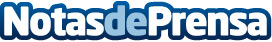 La fabricación de palets bajo una normativa ISO restrictivaJunto con el más ajustado precio de palets de madera, los fabricantes de estos elementos han de conocer y cumplir una buena cantidad de normativas marcadas por el organismo referente y competente, la Organización Internacional de Normalización, más conocida por sus siglas ISODatos de contacto:Antonio VázquezNota de prensa publicada en: https://www.notasdeprensa.es/la-fabricacion-de-palets-bajo-una-normativa Categorias: Bricolaje Logística Consumo http://www.notasdeprensa.es